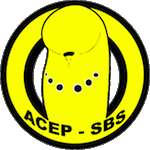 HOJA DE INSCRIPCIÓN PARA EL VI CONCURSO DE BABIES 23-05-2015 - SANTA FÉ DEL PENEDÉSEXPOSITOR PÁJAROS A INSCRIBIR:JAULAS: la organización proveerá de jaulas a aquellos expositores que las requieran,  con un pequeño coste en concepto de alquiler (2 euros por jaula). Quienes aporten sus propias jaulas de concurso modelo WBO estarán, como es natural, exentos de ese recargo. Indique, si las va a precisar, el número de jaulas que va a necesitar: ____El precio por la inscripción de cada pájaro es de 1 euro, y por el alquiler de cada jaula 2 euros. Importe a pagar por inscripciones: 1 euro x ____ pájaros = ____ euros.Importe a pagar por alquiler de jaulas: 2 euros x ____ jaulas = _____ euros.TOTAL A PAGAR: ____ euros.Para hacer efectivo el pago, realice una transferencia o ingreso al siguiente número de cuenta:IBAN ES23 3058 7109 1827 2040 1164 COMIDA + SIMPOSIUM: La asistencia a la comida habrá de señalarse en la tabla que hay al comienzo del presente formulario de inscripción, indicando el número de personas que querrán tomar parte de la misma, entendiendo que habrá quienes no asistan a ella (en ese caso, marcarían “0” o no marcarían nada), quienes asistan solos (indicarían “1”) y quienes asistan con acompañante (indicarían “2” o más).El coste de esta comida será distinto dependiendo de si se es socio de ACEP o no (el acompañante del socio pagará lo mismo que el socio), beneficiándose, en este caso con un precio inferior, quienes formen parte de la Asociación. Esta diferencia de precio se justifica en base a que quienes asistan al posterior Simposium y no sean socios de ACEP, puedan, de esa manera, ganarse el derecho a asistir a dicho Simposium, entiendo que es una ventaja para quienes son socios el poder asistir a estas charlas de manera gratuita por su condición de asociado.La inscripción, una vez cumplimentada, habrá de ser enviada (en su caso, junto con el justificante de ingreso bancario) antes del 20 de Mayo a la siguiente de dirección de correo electrónico:acep.sbs@gmail.comANEXO: GRUPOS DE CONCURSO.Se definen un total de 23 grupos de inscripción: 21 para individuales y 2 para parejas de macho y hembra. Los individuales se organizan en 4 bloques: MAM: macho antes de muda.HAM: hembra antes de muda.MDM: macho después de muda.HDM: hembra después de muda. Se considera que la característica para determinar que un periquito pertenece a la categoría de antes o después de muda es la presencia de cañones en la frente.Para las parejas, se definen 2 grupos: uno para los ejemplares pertenecientes a la serie verde y otro para los ejemplares pertenecientes a la serie azul. Aquí no se considera el factor antes/después muda.NOMBRE: APELLIDOS:DIRECCIÓN:E-MAIL:Nº DE CRIADOR:TELÉFONO:Nº DE JAULAS QUE PRECISA:ASISTENCIA COMIDA + SIMPOSIUM:GRUPODENOMINACIÓN DEL EJEMPLARNº ANILLA170MAM212HAM254MDM296HDMVerdes claros y verdes oscuros.172MAM214HAM256MDM298HDMVerde-grises.174MAM216HAM258MDM300HDMAzules cielos y azules cobaltos.176MAM218HAM260MDM302HDMGrises.178MAM220HAM262MDM304HDMOpalinos de las series verde y azul, incluidos verde-grises y grises.180MAM222HAM264MDM306HDMCanelas de las series verde y azul, incluidos verde-grises y grises.182MAM224HAM266MDM308HDMOpalinos canelas de las series verde y azul, incluidos verde-grises y grises.184MAM226HAM268MDM310HDMLutinos y albinos, incluidos caras amarillas/doradas.186MAM228HAM270MDM312HDMPerlados (SF y DF) de todos los colores, incluidos opalinos, canelas y caras amarillas/doradas.188MAM230HAM272MDM314HDMPíos dominantes de todos los colores, incluidos opalinos, canelas y caras amarillas/doradas.190MAM232HAM274MDM316HDMCaras amarillas de todos los colores de la serie azul, incluidos opalinos y canelas.192MAM234HAM276MDM318HDMAlas de encaje (lacewings) de las series verde y azul, incluidos opalinos y caras amarillas/doradas.194MAM236HAM278MDM320HDMDiluidos y alas grises de todos los colores, incluidos canelas, opalinos y caras amarillas/doradas.196MAM238HAM280MDM322HDMClearbodies de todos los colores, incluidos opalinos y caras amarillas/doradas.198MAM240HAM282MDM324HDMOlivas, malvas, violetas y pizarras, incluidos opalinos y canelas.200MAM242HAM284MDM326HDMAlas claras en todos los colores, incluidos opalinos, canelas y caras amarillas/doradas.202MAM244HAM286MDM328HDMFlavos en todos los colores, incluidos opalinos y caras amarillas/doradas.204MAM246HAM288MDM330HDMCrestados en todos los colores y variedades.206MAM248HAM290MDM332HDMPíos recesivos en todos los colores, incluidos opalinos, canelas y caras amarillas/doradas. Amarillos y blancos de ojos oscuros.208MAM250HAM292MDM334HDMCaras doradas en todos los colores de la serie azul, incluidos opalinos y canelas. 210MAM252HAM294MDM336HDMResto de variedades y mutaciones que no hayan sido nombradas anteriormente.D001MJPareja de la serie verde.D003MJPareja de la serie azul.